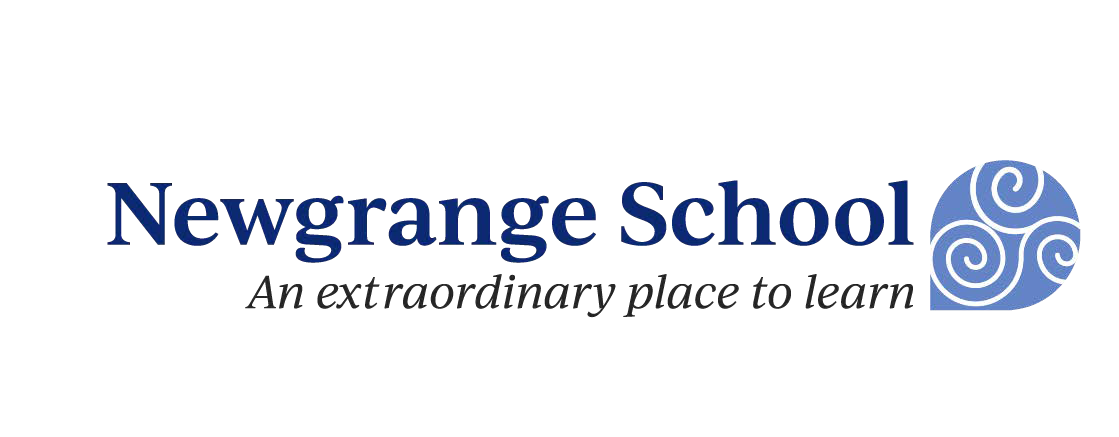 Bell Schedule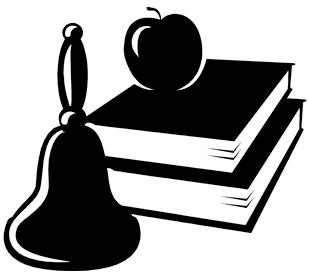 Full Day ScheduleFull Day ScheduleEarly Dismissal ScheduleEarly Dismissal ScheduleArrival8:05 – 8:15Arrival8:05 – 8:15Homeroom8:15 – 8:25Homeroom8:15 – 8:25Period 18:28 – 9:08Period 18:28 – 9:01Period 29:11 – 9:51Period 29:04 – 9:37Period 39:54 – 10:34Period 39:40 – 10:13Period 410:37 – 11:17Period 410:16 – 10:46Period 511:20 – 11:55Period 510:49 – 11:22Mindfulness 10111:58 – 12:08Period 611:25 – 11:58Period 612:11 – 12:51Period 712:01 – 12:34Period 712:54 – 1:34Period 812:37 – 1:10Period 81:37 – 2:17Homeroom1:13– 1:23Period 92:20 – 2:50Dismissal1:23 – 1:30Homeroom2:53 – 3:00Dismissal3:00